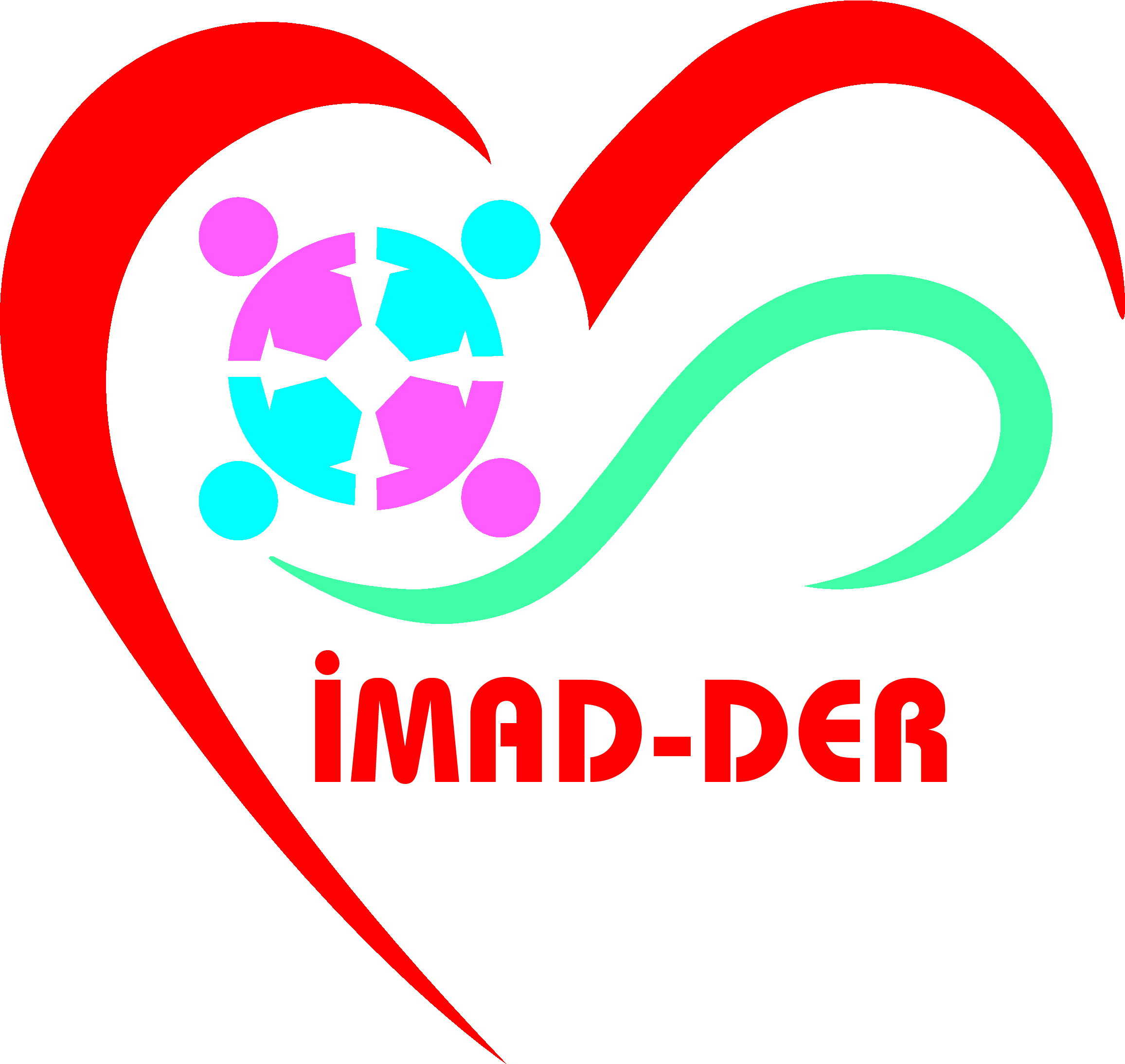 İMAD-DER DERNEĞİGÖREV TANIMLARI FORMUDoküman No:İMD014İlk Yayın Tarihi :01.01.2022Revizyon Tarihi :Revizyon No :Sayfa :001BirimiÜye İlişkileri ve İnsan Kaynakları BirimiÜye İlişkileri ve İnsan Kaynakları BirimiAlt BirimBağlı Oldıığu BirimlerBasın Yayın ve Halkla İlişkiler BirimiBasın Yayın ve Halkla İlişkiler BirimiGörevin ÖzetiGÖREVLERGÖREVLERGÖREVLERSORUMLULUKLARSORUMLULUKLARSORUMLULUKLARYETKİNLİKLERYETKİNLİKLERYETKİNLİKLER